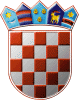 REPUBLIKA HRVATSKAOPĆINSKO IZBORNO POVJERENSTVOOPĆINE ERNESTINOVOKLASA: 013-03/21-01/07URBROJ: 2158/04-05-21-1ERNESTINOVO, 30. travnja 2021.Na osnovi članaka 22. i 26. stavka 1. podstavka 1. i članka 53. stavka 4. Zakona o lokalnim izborima („Narodne novine“, broj 144/12, 121/16, 98/19, 42/20, 144/20 i 37/21), Općinsko izborno povjerenstvo Općine ERNESTINOVO, odlučujući o prijedlogu kandidacijske liste predlagatelja HRVATSKA DEMOKRATSKA ZAJEDNICA - HDZ, utvrdilo je, prihvatilo i objavljuje PRAVOVALJANU KANDIDACIJSKU LISTUZA IZBOR ČLANOVA OPĆINSKOG VIJEĆAOPĆINE ERNESTINOVONositeljica kandidacijske liste: MARIJANA JUNUŠIĆKandidatkinje/kandidati:MARIJANA JUNUŠIĆ; HRVATICA; ERNESTINOVO, VLADIMIRA NAZORA 232; rođ. 15.06.1982.; OIB: 15779392795; ŽKRUNOSLAV DRAGIČEVIĆ; HRVAT; LASLOVO, POBJEDE 125; rođ. 17.11.1980.; OIB: 96389383752; MDAMIR MATKOVIĆ; HRVAT; ERNESTINOVO, VLADIMIRA NAZORA 43A; rođ. 10.09.1991.; OIB: 64592938865; MŠARIKA SUKIĆ; MAĐARICA; LASLOVO, JOSIPA KOZARCA 8; rođ. 18.08.1977.; OIB: 63959090019; ŽTEA PUŠELJIĆ; MAĐARICA; LASLOVO, VLADIMIRA NAZORA 65; rođ. 04.11.2000.; OIB: 01663016874; ŽMIRKO MILAS; HRVAT; ERNESTINOVO, VLADIMIRA NAZORA 156; rođ. 07.12.1988.; OIB: 10673274705; MIVAN TKALEC; HRVAT; ERNESTINOVO, VLADIMIRA NAZORA 16; rođ. 10.12.1992.; OIB: 27990995211; MZORAN TOTH; HRVAT; LASLOVO, POBJEDE 155; rođ. 10.09.1965.; OIB: 48275583633; MIVICA PAVIĆ; HRVAT; ERNESTINOVO, VLADIMIRA NAZORA 203; rođ. 20.09.1960.; OIB: 99386501757; MREPUBLIKA HRVATSKAOPĆINSKO IZBORNO POVJERENSTVOOPĆINE ERNESTINOVOKLASA: 013-03/21-01/07URBROJ: 2158/04-05-21-2ERNESTINOVO, 30. travnja 2021.Na osnovi članaka 22. i 26. stavka 1. podstavka 1. i članka 53. stavka 4. Zakona o lokalnim izborima („Narodne novine“, broj 144/12, 121/16, 98/19, 42/20, 144/20 i 37/21), Općinsko izborno povjerenstvo Općine ERNESTINOVO, odlučujući o prijedlogu kandidacijske liste predlagatelja DEŽE KELEMEN, LADISLAV DEŽE, SINIŠA KOVAČ, utvrdilo je, prihvatilo i objavljuje PRAVOVALJANU KANDIDACIJSKU LISTUZA IZBOR ČLANOVA OPĆINSKOG VIJEĆAOPĆINE ERNESTINOVONositelj kandidacijske liste: DEŽE KELEMENKandidatkinje/kandidati:DEŽE KELEMEN; MAĐAR; LASLOVO, TRG HRVATSKIH BRANITELJA 9; rođ. 09.07.1973.; OIB: 72120679380; MSTJEPAN DEŽE; HRVAT; LASLOVO, VINOGRADSKA 4; rođ. 10.08.1963.; OIB: 51752458168; MJULIJANA ŠUICA; MAĐARICA; LASLOVO, VLADIMIRA NAZORA 82; rođ. 15.04.1979.; OIB: 78194833255; ŽKAROJ KOVAČ; MAĐAR; LASLOVO, ZADRUŽNA 8; rođ. 05.09.1977.; OIB: 46800998109; MEVERIN PARDON; HRVAT; LASLOVO, VLADIMIRA NAZORA 80; rođ. 16.07.1980.; OIB: 10654245279; MJASMINA SPAHIĆ; HRVATICA; LASLOVO, ZADRUŽNA 4; rođ. 12.01.1997.; OIB: 76132019670; ŽGIZELA PETE; MAĐARICA; LASLOVO, VLADIMIRA NAZORA 15; rođ. 19.01.1966.; OIB: 72648412712; ŽHAJNALKA ĐEKEMATI; MAĐARICA; LASLOVO, VLADIMIRA NAZORA 72; rođ. 25.10.1971.; OIB: 92727156390; ŽLAJOŠ BOCKA; MAĐAR; LASLOVO, VLADIMIRA NAZORA 42; rođ. 24.04.1954.; OIB: 91676518157; MREPUBLIKA HRVATSKAOPĆINSKO IZBORNO POVJERENSTVOOPĆINE ERNESTINOVOKLASA: 013-03/21-01/07URBROJ: 2158/04-05-21-3ERNESTINOVO, 30. travnja 2021.Na osnovi članaka 22. i 26. stavka 1. podstavka 1. i članka 53. stavka 4. Zakona o lokalnim izborima („Narodne novine“, broj 144/12, 121/16, 98/19, 42/20, 144/20 i 37/21), Općinsko izborno povjerenstvo Općine ERNESTINOVO, odlučujući o prijedlogu kandidacijske liste predlagatelja IGOR MATOVAC, IVAN PAVLOVIĆ, ALEN ŠAFRAN, utvrdilo je, prihvatilo i objavljuje PRAVOVALJANU KANDIDACIJSKU LISTUZA IZBOR ČLANOVA OPĆINSKOG VIJEĆAOPĆINE ERNESTINOVONositelj kandidacijske liste: IGOR MATOVACKandidatkinje/kandidati:IGOR MATOVAC; HRVAT; ERNESTINOVO, VLADIMIRA NAZORA 105; rođ. 19.11.1977.; OIB: 96553611511; MIVAN PAVLOVIĆ; HRVAT; ERNESTINOVO, IVANA GORANA KOVAČIĆA 21; rođ. 06.07.1988.; OIB: 17663792796; MDANIJELA MASNIĆ; HRVATICA; ERNESTINOVO, VLADIMIRA NAZORA 47; rođ. 04.09.1985.; OIB: 32039208234; ŽALEN ŠAFRAN; HRVAT; ERNESTINOVO, MATIJE GUPCA 13; rođ. 17.08.1972.; OIB: 91050945039; MMARIJA JUNUŠIĆ; HRVATICA; ERNESTINOVO, KARDINALA ALOJZIJA STEPINCA 27; rođ. 24.02.1960.; OIB: 64617665091; ŽJUGOSLAV KOMAZEC; SRBIN; ERNESTINOVO, BANA JOSIPA JELAČIĆA 7; rođ. 26.07.1974.; OIB: 73214577765; MMAJA STRAŽANAC; HRVATICA; ERNESTINOVO, KARDINALA ALOJZIJA STEPINCA 27; rođ. 06.11.1993.; OIB: 37421733792; ŽANICA LAJDES; HRVATICA; ERNESTINOVO, VLADIMIRA NAZORA 187; rođ. 29.05.1961.; OIB: 51887914772; ŽDOMAGOJ BOGDAN; HRVAT; ERNESTINOVO, VLADIMIRA NAZORA 189; rođ. 20.01.1974.; OIB: 71615245174; MREPUBLIKA HRVATSKAOPĆINSKO IZBORNO POVJERENSTVOOPĆINE ERNESTINOVOKLASA: 013-03/21-01/07URBROJ: 2158/04-05-21-4ERNESTINOVO, 30. travnja 2021.Na osnovi članka 53. točke 4. Zakona o lokalnim izborima („Narodne novine“, broj 144/12, 121/16, 98/19, 42/20, 144/20 i 37/21), Općinsko izborno povjerenstvo Općine ERNESTINOVO, sastavilo je i objavljuje ZBIRNU LISTUPRAVOVALJANIH KANDIDACIJSKIH LISTAZA IZBOR ČLANOVA OPĆINSKOG VIJEĆAOPĆINE ERNESTINOVOHRVATSKA DEMOKRATSKA ZAJEDNICA - HDZNositeljica kandidacijske liste: MARIJANA JUNUŠIĆKANDIDACIJSKA LISTA GRUPE BIRAČANositelj kandidacijske liste: DEŽE KELEMENKANDIDACIJSKA LISTA GRUPE BIRAČANositelj kandidacijske liste: IGOR MATOVACHRVATSKA DEMOKRATSKA ZAJEDNICA - HDZPREDSJEDNICAMARINA KRAJNOVIĆ, V. R.KANDIDACIJSKA LISTA GRUPE BIRAČAPREDSJEDNICAMARINA KRAJNOVIĆ, V. R.KANDIDACIJSKA LISTA GRUPE BIRAČAPREDSJEDNICAMARINA KRAJNOVIĆ, V. R.PREDSJEDNICAMARINA KRAJNOVIĆ, V. R.